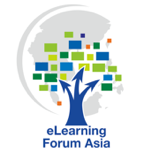 eLearning Forum Asia (eLFA) 2021Sponsorship Registration FormNOTE:Participation will only be confirmed upon receipt of the first payment.Allocation of sponsorship will be made strictly in order of receipt of application and payment.The invoice will be issued according to the billing information provided by you in this form.Please submit your SPONSORSHIP REGISTRATION FORM and video engagement/virtual sponsor session proposal (depending Platinum, Gold or Silver Sponsor status) to sponsor2021@elfasia.org. For the video engagement/virtual sponsor session proposal (depending Platinum, Gold or Silver Sponsor status), kindly send it to us on or before 15th October 2021.I/We understand that the Sponsorship will be subject to Committee approval and final decision.Personal Information Collection StatementThe information collected in the form will be used by the eLearning Forum Asia (eLFA) and the authorized personnel for processing captioned purpose only. All personal data you provided will not be disclosed to any third parties unless with your prior consent.COMPANY DETAILS(Please print or type)COMPANY DETAILS(Please print or type)COMPANY DETAILS(Please print or type)COMPANY DETAILS(Please print or type)COMPANY DETAILS(Please print or type)COMPANY DETAILS(Please print or type)COMPANY DETAILS(Please print or type)Company Name:Company Name:Billing Name (if different from above):Billing Name (if different from above):Billing Address:Billing Address:Company name on conference marketing materials(if difference from above):Company name on conference marketing materials(if difference from above):SPONSOR CONTACT(Please print or type)SPONSOR CONTACT(Please print or type)SPONSOR CONTACT(Please print or type)SPONSOR CONTACT(Please print or type)SPONSOR CONTACT(Please print or type)SPONSOR CONTACT(Please print or type)SPONSOR CONTACT(Please print or type)Name:Name:Job Title:Job Title:Phone no.:Phone no.:(Office)(Mobile)Email:Email:SPONSORSHIP(Please select the sponsorship you would like to take)SPONSORSHIP(Please select the sponsorship you would like to take)SPONSORSHIP(Please select the sponsorship you would like to take)SPONSORSHIP(Please select the sponsorship you would like to take)SPONSORSHIP(Please select the sponsorship you would like to take)SPONSORSHIP(Please select the sponsorship you would like to take)SPONSORSHIP(Please select the sponsorship you would like to take)Platinum Sponsor (US$5,000 and above)Platinum Sponsor (US$5,000 and above)Platinum Sponsor (US$5,000 and above)US$Gold Sponsor (US$4,000 and above)Gold Sponsor (US$4,000 and above)Gold Sponsor (US$4,000 and above)US$Silver Sponsor (US$3,000 and above)Silver Sponsor (US$3,000 and above)Silver Sponsor (US$3,000 and above)US$Sponsor (US$2,000 and above)Sponsor (US$2,000 and above)Sponsor (US$2,000 and above)US$TOTAL:TOTAL:TOTAL:TOTAL:US$Authorized Signature:Company Chop:(For and behalf of the Sponsor listed above)Company Chop:Name in Print:Company Chop:Position:Company Chop:Date:Company Chop: